Objetivos:Compartir para acabar con el hambre en el Mundo.Tomar conciencia de que el hambre no es humano ni cristiano.Descubrir que los bienes son de Dios para todos, no del primero que los coge.Tomar conciencia del grave problema de la pobreza y el hambre en el Mundo.Conocer y experimentar la realidad social del hambre.Mensaje:	Comparados con los montones de personas que viven en la mayor miseria, nosotros somos millonarios. Por eso, podemos y debemos ser solidarios. Campañas de Recogida:Recogida de juguetes limpios y en buen estado.Ropa limpia y en buen uso.Zapatos.Comida no perecedera.Tapones.Ambientaciones de las campañas:Realización de carteles por los pasillos del centro con el lema:COMPARTIR NUESTRAS COSAS CON LOS QUE CARECEN DE TODO.Realización de la Recogida:Se pondrán en un lugar visible del Centro unas bandejas o cestas para que el alumnado vaya depositando en ellas todo lo que quiere compartir. Diariamente, el alumnado de 4ºESO realizará una recogida de las cesta y almacenará en un lugar adecuado.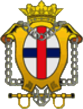 Instituto Santísima TrinidadCol. Ntra. Sra. Del RosarioPASTORAL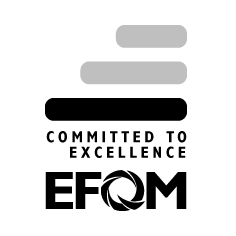 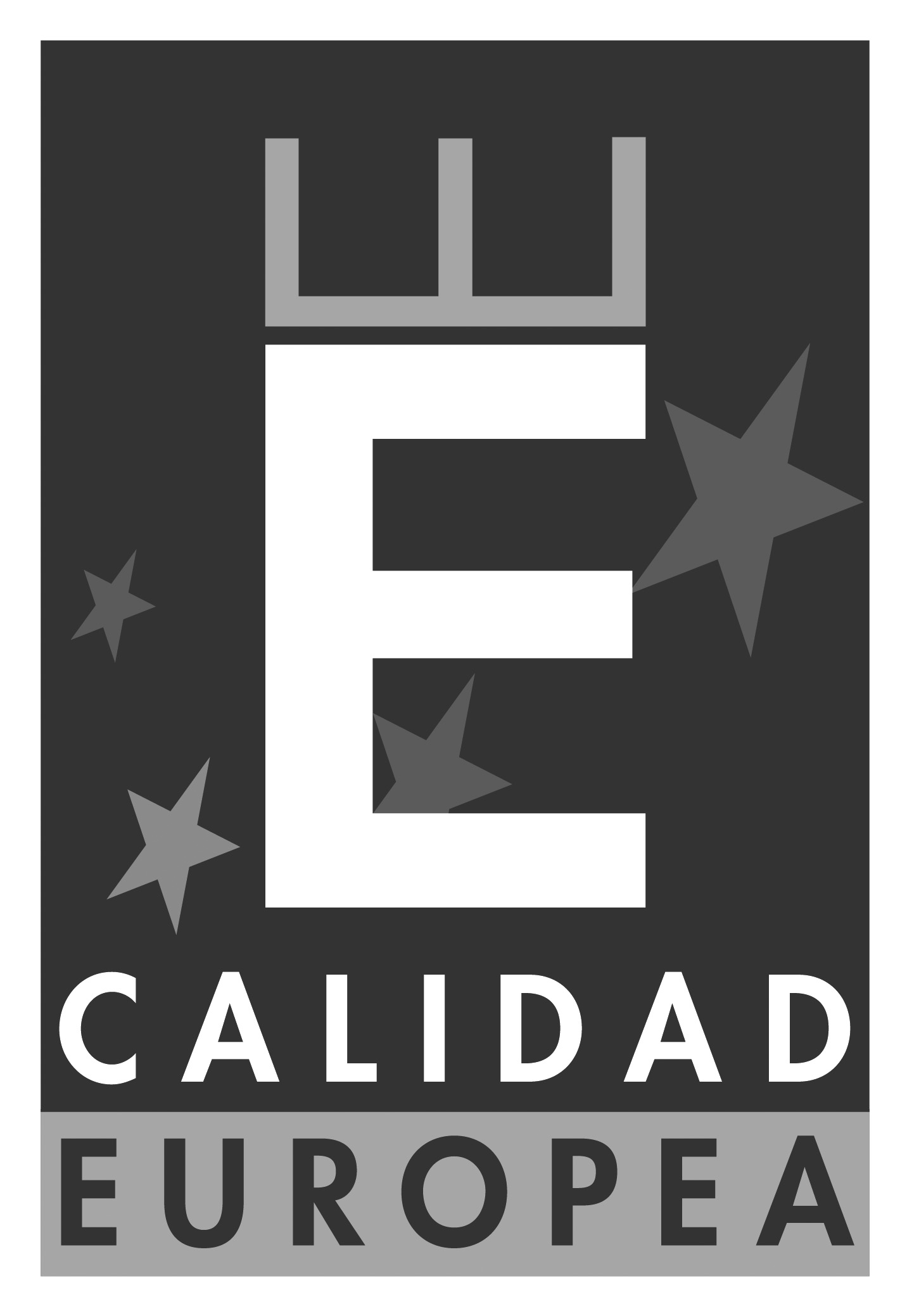 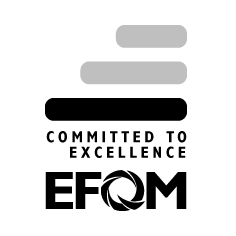 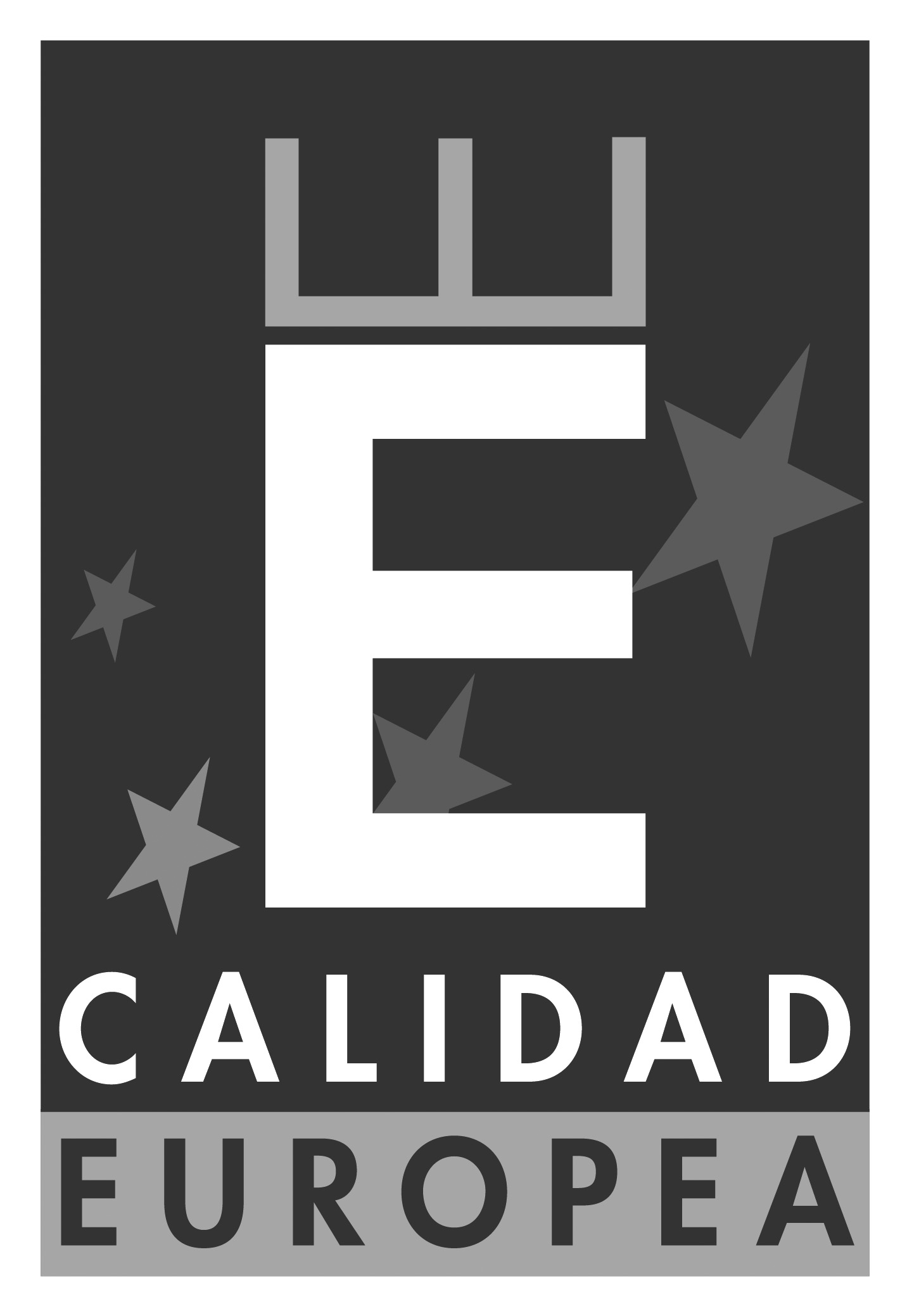 Instituto Santísima TrinidadCol. Ntra. Sra. Del RosarioADVIENTO Y NAVIDADCAMPAÑA DE NAVIDAD